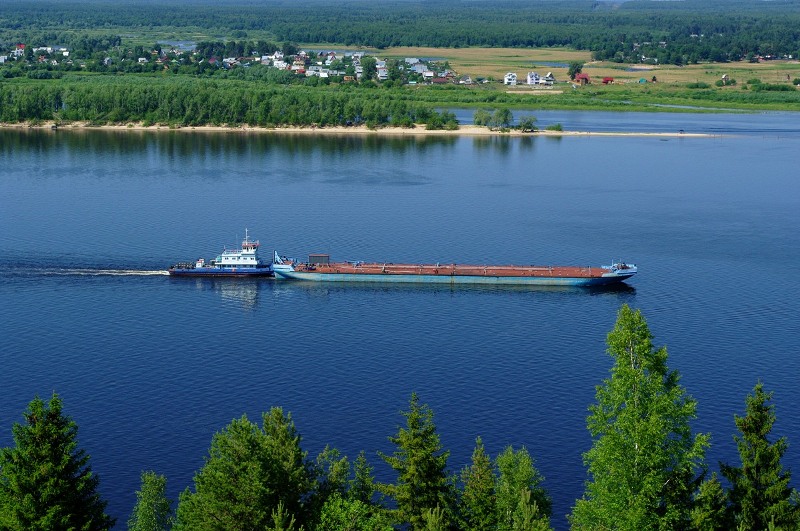 ИНВЕСТИЦИОННЫЙ ПАСПОРТ ЗВЕНИГОВСКОГО МУНИЦИПАЛЬНОГО РАЙОНА РЕСПУБЛИКИ МАРИЙ ЭЛ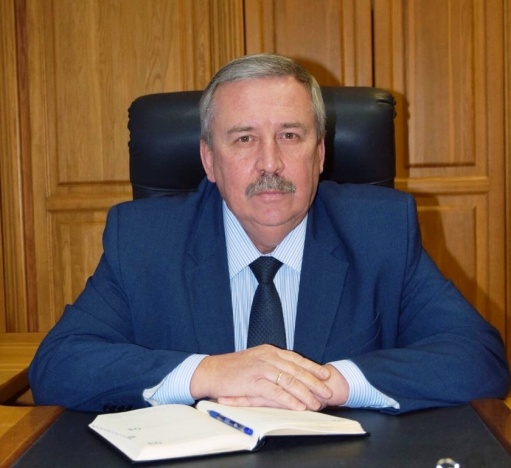 Приветственное слово главыАдминистрации  Звениговского муниципального района  к потенциальным инвесторамУважаемые инвесторы!Привлечение инвестиций в экономику Звениговского муниципального района является одним из приоритетов в деятельности органов местного самоуправления. Преимуществом района является удобное географическое положение, наличие водных, земельных и людских ресурсов, развитая инфраструктура. Следствием  природно-климатических условий и географического положения района, вовлеченности  в ход исторических, политических и культурных процессов истории является историко-культурный и туристический потенциал района. Интересы инвесторов защищены и гарантированы на правовом уровне. Принят Федеральный закон "Об инвестиционной деятельности в Российской Федерации, осуществляемой в форме капитальных вложений". В Звениговском муниципальном районе действуют нормативные акты, регулирующие вопросы инвестиционной деятельности и поддержки малого и среднего  предпринимательства:- Положение о муниципальной поддержке инвестиционной деятельности на территории МО «Звениговский муниципальный район» (постановление администрации от 15.11.2016  г. № 457);- Положение об Инвестиционном совете  Администрации МО «Звениговский муниципальный район»  (постановление администрации от 20.05.2016 г. № 187);- О Координационном совете по малому и среднему предпринимательству (постановление администрации от 26.05.2015 г. № 309)Звениговский муниципальный район готов к сотрудничеству с потенциальными инвесторами  - отечественными и зарубежными.Надеемся, что представленные материалы позволят сделать правильный выбор и  по достоинству оценить перспективы взаимовыгодного сотрудничества.В.Е.ГеронтьевСодержание    1. Общая информация								  4  2. Трудовой потенциал							  4  3. Экономический потенциал 						Промышленность								  5Сельское хозяйство								  6Строительство								  7Инвестиции									  9Торговля и услуги								 9Предпринимательство							10  4. Бюджетный и налоговый потенциал					11  5. Финансовая инфраструктура						11  6. Инфраструктурный потенциал						Транспортная система							11Связь и телекоммуникации						12Электроснабжение								13Газоснабжение								13Теплоснабжение								13Водоснабжение								13  7.Социальная сфера								Образование									14Культура									17Здравоохранение								18Физическая культура и спорта						19  8.Туристический потенциал							20  9. Инвестиционные проекты						2310. Анализ социально-экономического  развития района		2411.Инвестиционная политика 						27Формы поддержки МСП и инвестиционной деятельности	28Нормативно-правовая база, регулирующая вопросы инвестиционной деятельности						29Перечень свободных инвестиционных площадок			311.Общая информацияЗвениговский муниципальный район является административно-территориальной единицей Республики Марий Эл. История Звениговского района ведет отсчет с 28 августа 1924 год, когда постановлением Президиума ВЦИК было утверждено образование девяти кантонов в составе Марийской Автономной Области, и одним из них был Звениговский кантон. Организационно Звениговский кантон оформлен 5 октября 1924 года. Его центром стал поселок Звенигово основан: 1866 г., поселок городского типа с: 1927 г., город с: 1974 г. С 1932 года кантоны стали называться районами.Численность населения в муниципальном районе на 1 января 2022 г. составляет 39,3 тыс. человек.Национальный состав: марийцы - 49,3 %, русские - 35,9 %, чуваши - 4,8 %, татары - 4,3 % и прочие национальности - 5,7 %.По территории района проходит автомобильная дорога федерального значения Йошкар-Ола - Казань, федеральная трасса «Вятка», «Сыктывкар - Киров - Йошкар-Ола - Чебоксары - Ульяновск - Саратов - Волгоград», ветвь Горьковской железной дороги с направлением Зеленый Дол - Йошкар - Ола, имеются три железнодорожные станции.В г. Звенигово имеется площадка для выгрузки насыпных грузов. Судоходные речные пути по р. Волге позволяют осуществлять транспортные связи с другими районами республики и регионами Российской Федерации. Через территорию района проходят магистральные газопроводы Уренгой - Помары - Ужгород, Ямбург - Тула, Пермь - Нижний Новгород. Число учтенных субъектов всех видов экономической деятельности на территории района составляет 387 единиц.Приоритетными видами экономической деятельности являются сельское хозяйство (в основном молочное и мясное животноводство, кормовое растениеводство и хмелеводство) и промышленность (производство пищевых продуктов, химическое производство, производство электрооборудования, автотранспортных средств).Среднемесячная заработная плата работников крупных и средних организаций в 2021 году составила 37 428,6 рубля.2.Трудовой потенциалВ Звениговском муниципальном районе проживает 39 920 человек (русские, марийцы, татары, чуваши и другие национальности). Численность постоянного населения меняется в соответствии с естественной и миграционной убылями.Структура населения по полу характеризуется женским перевесом: на 100 мужчин приходится 109 женщин. Это в первую очередь связано с более высоким уровнем продолжительности жизни женщин. В трудоспособном возрасте находится 51,3% населения. Численность занятых в экономике Звениговского муниципального района составляет 10,0 тыс. чел.Большая часть населения сосредоточена в 3-х населенных пунктах: г.Звенигово (11.0 тыс.чел.), пгт.Красногорский (6,0 тыс.чел.) и пгт. Суслонгер (2,7 тыс. чел.). Плотность населения составляет 14,3 чел. на 1 кв.км.Уровень безработицы, в 2022 году достиг значения 0,49 % (181 чел. безработных граждан). Таким образом, район располагает достаточными трудовыми ресурсами для реализации бизнес – проектов, однако во многих случаях требуется дополнительное обучение и переквалификация кадров.3.Экономический потенциалЗвениговский район является промышленно-аграрным с развитой социальной сферой. Ведущими отраслями промышленного производства являются производство пищевых продуктов, химическое производство, производство электрооборудования, автотранспортных средств, строительство и ремонт судов, деревообрабатывающая промышленность. На 1 января 2023г. в районе 390 организаций экономической деятельности, это сельское хозяйство, охота и лесное хозяйство - 33 единиц, обрабатывающие производства – 48 единиц, производство и распределение электроэнергии, газа и пара – 3 единиц, строительство – 16 единиц, оптовая и розничная торговля; ремонт автотранспортных средств, мотоциклов, бытовых изделий и предметов личного пользования – 69 единиц, гостиницы и рестораны – 9 единиц, информация и связь – 4 единиц, финансовая деятельность – 1 единиц, операции с недвижимым имуществом, аренда и предоставление услуг – 42 единиц, государственное управление и обеспечение военной безопасности; социальное страхование – 32 единиц,  образование- 45  единиц, здравоохранение и предоставление социальных услуг – 13, предоставление прочих коммунальных, социальных и персональных услуг -72 единица.ПромышленностьВ районе осуществляют деятельность 63 организаций промышленности, в том числе в обрабатывающих производствах - 51.Ведущими отраслями промышленного производства являются производство пищевых продуктов, химическое производство, производство электрооборудования, автотранспортных средств, строительство и ремонт судов, деревообрабатывающая промышленность, промышленность строительных материалов. Развитие района связано с присутствием ведущих крупных промышленных предприятий района:АО «Красногорский комбинат автофургонов» (выпуск кузовов-фургонов и кузовов-контейнеров оборонного и гражданского назначения);АО «Красногорский завод «Электродвигатель» (производство электродвигателей для бытовой техники, холодильного, медицинского оборудования и спецтехники);ООО Мясокомбинат «Звениговский» (предприятие по производству мясных и молочных продуктов);АО «Шелангерский химзавод «Сайвер» (производство лаков и красок);ООО «ИнвестФорэст» (глубокая переработка древесины - выпуск большеформатной влагостойкой березовой фанеры).В районе наблюдается высокая деловая активность малых и средних предприятий:ООО «Олимп» (единственный в России официальный представитель немецкой судостроительной верфи Viper, которая осуществляет строительство спасательных судов, каноэ, прогулочных катеров);ООО «Звениговский городской молочный комбинат» (производство сыров, масла и цельномолочной продукции);ООО «Римко», «ВкуснотеевЪ», «Сласти Красного Яра», «Оникс», «Браво», «Сладкие традиции» (производство кондитерских изделий);ООО «Пактия», «Нива», «Красногорский хлебозавод», «Ваш хлеб» (производство хлеба и мучных кондитерских изделий);ООО «Звениговский завод строительного гипса» (производство и поставка строительного гипса, гипсового вяжущего, сухих строительных смесей);ООО «БАЗИС-Групп» (судоремонтное предприятие, имеющее многолетний опыт ремонта речных судов различного типа, оказывающее услуги по передаче в аренду судов).Индекс промышленного производства Звениговского муниципального района составил 104,9 %.Всеми организациями района отгружено продукции промышленных производств на сумму 24 млрд. 200 млн. рублей, что составляет 11,7 % от общего объема по республике. По рейтингу среди муниципальных образований Республики Марий Эл в 2022 году Звениговский район занимает III место - по производству промышленной продукции (после городов Йошкар-Олы и Волжска).Сельское хозяйствоАгропромышленный комплекс района является многоотраслевым, включающим молочное и мясное животноводство, свиноводство, козоводство, растениеводство (выращивание зерновых культур, заготовка кормов, хмелеводство).В районе сельскохозяйственное производство ведут 5 предприятий различных форм собственности (СПК «Звениговский», ООО СХП «Ташнурское», ООО Агрофирма  «Рассвет», ООО «Мичурина», ООО «Усадьба»), 9 крестьянских (фермерских) хозяйств и индивидуальных предпринимателей, 1 сельскохозяйственный производственный, заготовительный, снабженческо-сбытовой кооператив «Инеръяльский» и более 13,5 тысяч личных подсобных хозяйств.Объем производства основных продуктов сельского хозяйства в действующих ценах по всем категориям хозяйств за 2022 год составил         6,2 млрд. рублей. Индекс производства составил 103,2 %.  В 2022 году всеми категориями хозяйств выращено 8,2 тыс. тонн зерновых и зернобобовых культур, собрано 14,0 тыс. тонн картофеля,          3,9 тыс. тонн овощей, произведено 58,8 тыс. тонн мяса, надоено 6,2 тыс. тонн молока. Реализовано 17,8 тонн шишек хмеля.По рейтингу среди муниципальных образований Республики Марий Эл в 2022 году Звениговский район занимает 4 место по производству и реализации сельскохозяйственной продукции.СтроительствоВ строительной отрасли района функционирует 19 организаций, основными из которых являются: ООО «Жилищная управляющая компания», ООО «Звениговская строительная компания», СК «Регион», «Бетонпродукт», «Теплоплюс», Волжский филиал АО «Марий Эл Дорстрой», ИП Кудрявцев.В рамках реализации государственной программы «Формирование комфортной городской среды» в 2022 году на территории Звениговского района выполнено благоустройство 13 дворовых территорий в 6 населенных пунктах Звениговского муниципального района: в Звениговском и Красногорском городских поселениях, Кужмарском СП, Исменецком сельском поселении, Красноярском и Шелангерском сельских поселениях, на которых, согласно минимальному перечню были выполнены такие виды работ, как: ремонт дворовых проездов, освещение дворовых территорий, установка скамеек, установка урн для мусора. Для достижения поставленных целей по благоустройству наиболее посещаемых муниципальных территорий общего пользования населенных пунктов выполнены работы по благоустройству общественных территорий в 4 населенных пунктах муниципального района:Красногорское ГП, Исменецкое СП, Кужмарское СП, Кокшамарское СП. Всего на благоустройство придомовых и общественных территорий  в 2022 году за счет консолидированного бюджета с привлечением внебюджетных средств направлено более  12,4 миллионов рублей.В 2022 году в рамках индивидуальной программы социально-экономического развития Республики Марий Эл ведутся строительно-монтажные работы стоимостью 450 млн. рублей на объекте  «Реконструкция очистных сооружений канализации со строительством здания очистных сооружений  г. Звенигово Республики Марий Эл», рассчитанный на 3 года. В 2023 году необходимо завершить работы по строительству очистных сооружений и ввести их в эксплуатацию в декабре 2023 года, тем самым поднять рейтинг района и Республики Марий Эл на уровне Российской Федерации.        В рамках регионального проекта «Чистая вода» в 2022 году велись строительно-монтажные работы на объекте «Устройство двух водозаборных скважин на Сергушкинском водозаборе г. Звенигово Звениговского района». В 2023 году на территории района в рамках программы продолжаются работы на Сергушкинском водозаборе и приступили к строительно-монтажным работам в пос. Мочалище. Здесь будут выполнены работы по замене насосного оборудования в скважинах, установлена станция водоподготовки в заводском исполнении, выполнено благоустройство территории водозабора.На выполнение строительно-монтажных работ за счет консолидированного бюджета региональным проектом предусмотрено:г. Звенигово – на 2022 – 2023г. – 29 млн. рублей.пос. Красногорский – на 2024 год-22,08 млн. рублейпос. Мочалище – на 2023- 2024 год 29 млн. рублей Основной задачей в сфере коммунальной инфраструктуры на 2023 год является:- разработка ПСД на реконструкцию сбросного коллектора очищенных сточных вод с очистных сооружений в  р. Волга;- оценка эффективности и подготовка проектных решений по реконструкции очистных сооружений в  с. Кужмара, в пос. Шелангер и Суслонгерском городском поселении. - разработка ПСД для реконструкции водопроводных сетей в городских и сельских поселениях района.В перспективных планах  - начало реализации проекта «Берегоукрепление г. Звенигово». Общая стоимость строительно-монтажных работ составляет более 355 млн. рублей. Заказчиком будет выступать Администрация Звениговского муниципального района Республики Марий Эл. Также в 2023 году необходимо начать строительно-монтажные работы по реконструкции канализационной сети в 2 городских поселениях: Красногорском и Звениговском ГП. На  эти работы выделяется за счет консолидированного бюджета 147 млн. рублей. Работы рассчитаны на 2 года.Ввод индивидуального жилья на территории Звениговского муниципального района  в 2022 году составил 26 620 квадратных метров. Кроме того введен в эксплуатацию 64квартирный многоквартирный жилой дом в г. Звенигово по ул. Ленина, уч.29  жилой площадью 3224,22кв. метраНа сегодняшний день ИП Дубцовым Г.А. разработана проектная документация для реконструкции здания филиала МБУК «Звениговский РЦДиК «МЕЧТА» Красногорский ЦДИК, расположенного по адресу: РМЭ, Звениговский район, п. Красногорский, ул. Ленина д.12а. Стоимость реконструкции Центра досуга и культуры составляет 94 млн. рублей. Затянувшиеся сроки проектирования связаны с загруженностью и недобросовестностью подрядчика, нарушением условий муниципального контракта. В настоящий момент проектная документация проходит государственную экспертизу.ИнвестицииВ 2022 году на развитие экономики и социальной сферы района направлено в виде инвестиций в основной капитал на сумму 2274,0 млн.  рублей, что в сопоставимых ценах на 22,3 %  меньше, чем в 2021 году (в целом по республике объем инвестиций в основной капитал уменьшился на 6,1 %).В структуре инвестиций  в основной капитал крупных и средних организаций наибольшую долю занимают затраты на приобретение машин, оборудования, транспортных средств, производственного и хозяйственного инвентаря, на эти цели направлено 32,0 % от общего объема освоенных инвестиций в основной капитал. На строительство и реконструкция нежилых зданий и сооружений было направлено 389 млн. 100 тыс. рублей (42,7 %). Наибольший объем инвестиций в основной капитал осуществлялся  организациями:ООО «Мясокомбинат Звениговский, СПК «Звениговский», АО «Шелангерский химзавод «Сайвер», АО «Красногорский завод «Электродвигатель», АО «Красногорский комбинат автофургонов», ООО «Звениговское ГМК», ООО «ИнвестФорэст», ООО «Звениговский завод строительного гипса».Торговля и услугиВ районе сложились достаточно благоприятные условия для развития потребительского рынка.Торговым обслуживанием населения района занимаются 360 стационарных магазина, в том числе 91 продовольственных, 170 промышленных, 96 со смешанным ассортиментом. Оборот розничной торговли по крупным и средним организациям района в январе-декабре 2022 г. составил 2 млрд. 898 млн. рублей, что в сопоставимых ценах на 0,2 % меньше, чем в январе –ноябре.Оборот общественного питания по крупным и средним организациям района составил 18,7 млн.рублей, что в сопоставимых ценах на 12,4 % меньше, чем за соответствующий период 2021г.Объем платных услуг, оказанных населению района, составил 543,2 млн.рублей, что в соответствующих ценах на 2,4 % больше, чем за соответствующий период 2021г.Сеть организаций общественного питания на территории района представлена 26-ю столовыми учебных заведений, организаций и предприятий и 24-ю кафе, барами и закусочными. Бытовые услуги населению оказывают 47 субъектов. Востребованы следующие бытовые услуги: ремонт и пошив швейных изделий и текстильной галантереи; техническое обслуживание и ремонт транспортных средств, машин и оборудования; услуги бань, душевых и саун; парикмахерские и косметические услуги; ритуальные услуги.Объем платных услуг, оказанных населению муниципального района в 2022г. составил 543,2 млн. руб., что в сопоставимых ценах на 2,4 % больше уровня соответствующего периода предыдущего года в сопоставимых ценах.Малое и среднее предпринимательствоМалое предпринимательство на территории района сформировалось как самостоятельный сектор экономики района и получил свое развитие практически во всех отраслях на территории района.На территории Звениговского муниципального района  осуществляют деятельность  179 малых  предприятий и 609 индивидуальный предприниматель. С учетом  индивидуальных предпринимателей, общая численность занятых в сфере малого предпринимательства составляет более 1,4 тыс. человек, или  14,0 % от  общей численности занятых в районе. Доля  работников малых и средних предприятий  составляет 18,29 % от численности занятых в реальном секторе экономики.Оборот малых предприятий по данным Маристата за 2022 год  составил 4590,78 млн. руб., что составляет  19,4 %  валового продукта района.  19,6 % приходится на  обрабатывающие производства и 58,6 % на обеспечение водоснабжения и водоотведения, организация сбора и утилизации отходов от общего оборота. В том числе  производство пищевых продуктов (ООО «Вкуснотеевъ», ООО «Нива», ООО «Римко», ИП Флоренцев Д.Г., ООО «Сласти красного Яра», ООО «Сладкие традиции»),  деревообработку (ООО «Ника», ООО «Нарат»), производство малых судов и ремонт судов (ООО «Олимп»).Доля розничной торговли составляет 33,4 %  в обороте малого бизнеса. Средняя заработная плата работников малых предприятий по статистике в 2022 году достигла 19299,9 рублей.В целях поддержки малого бизнеса приняты нормативно-правовые акты о развитии малого и среднего предпринимательства, функционирует координационный совет  поддержки предпринимательства, который оказывает услуги в сфере законодательства, помощь в составлении бизнес-планов, содействие в подготовке документов для получения субсидий, кредитов и другой финансовой помощи.4.Бюджетный и налоговый потенциалКонсолидированный бюджет Звениговского муниципального района по доходам за 2022 год исполнен в сумме 1730,4 млн. рублей, в том числе безвозмездных поступлений 1379,2 млн. рублей, что составляет 79,7% от общей суммы доходов, в сравнении с 2021 годом больше на 294,6 млн. рублей, в том числе за счет финансовой помощи на 264,6  млн. рублей.Районный бюджет по доходам исполнен в сумме 1511,6 млн. рублей, в том числе 1233,9 млн. рублей (92%) финансовая помощь из бюджета Республики Марий Эл. В сравнении с 2021 годом поступило больше доходов на  339,8  млн. рублей.Налоговых и неналоговых доходов  консолидированного бюджета исполнено в 2022 году -  351,2 млн. рублей, что в сравнении с 2021 годом больше на 29,9  млн. рублей. 5.Финансовая инфраструктураФинансовая инфраструктура является активным участником процесса воспроизводства и обеспечения потребности экономических субъектов  в финансовых ресурсах. Наиболее активным финансовым элементом данной инфраструктуры является банковский сектор. Финансовые услуги предоставляют филиалы крупнейших банков страны, среди которых ПАО «Сбербанк», АО «Россельхозбанк», КПК «Агро Займ», ООО МФО «Финанс», КПК «Касса семейного кредита».Банки предлагают широкий спектр банковских услуг как физическим, так и юридическим лицам.6.Инфраструктурный  потенциалОбщая протяженность автомобильных дорог по Звениговском  району составляет , в том числе: федеральные автомобильные дороги общего пользования – ,  республиканские автомобильные дороги общего пользования – ; муниципальные автомобильные дороги – 395,1  км., в том числе с твердым покрытием – . По территории Звениговского района проходят  автомобильные дороги федерального значения Йошкар-Ола – Казань,  федеральная трасса  «Вятка», «Сыктывкар - Киров - Йошкар-Ола - Чебоксары - Ульяновск - Саратов - Волгоград». По территории района проходит ветвь Горьковской железной дороги  с направлением Москва – Йошкар-Ола - Казань, железнодорожная магистраль Зеленый Дол - Йошкар - Ола, имеются три железнодорожные станции, ближайшая от райцентра в  - ст. Шелангер.					Проходят судоходные речные пути по реке Волга, позволяющие осуществлять транспортные связи Звениговского района с другими районами республики и регионами за пределами Республики Марий Эл. Районный центр имеет грузовой причал.                 						Автомобильный транспорт обеспечивает вывоз продукции предприятий в другие районы и регионы  России.  На долю автотранспорта в Звениговском  районе приходятся значительные объемы перевозок.		Автотранспортом организаций Звениговского муниципального района,  в 2022г. перевезено 998,8 тыс. тонн грузов, что на 9,2 % больше, чем в январе-декабре 2021г., грузооборот уменьшился на 6,5%, и составил  35,7 млн. тонно-км. На коммерческой основе перевезено грузов на 16,7% меньше, чем в январе-декабре 2021г. Транспортные услуги населению оказывают индивидуальные предприниматели легковым, грузовым транспортом и автобусами.Строительством, ремонтом и содержанием автомобильных дорог и сооружений в районе занимаются Волжский филиал АО «Марий Эл Дорстрой» Звениговский участок, который занимается обслуживанием автомобильных дорог общего пользования Республиканского значения и АО «Марийскавтодор», который занимается  обслуживанием автомобильных  дорог Федерального значения. 								Всего в 2022 году отремонтировано 28,25 тыс. кв.м автодорог. Всего было затрачено 43,254 млн. руб. в том числе доля РМЭ – 34,629 млн. руб., местного бюджета (муниципальный дорожный фонд) - 8,625 млн. руб.Связь и телекоммуникацииОтрасль связи представлена  практически всеми видами: телефонная, телеграфная, сотовая, проводное радиовещание, телевизионное вещание и почтовая связь. В последние годы наибольшее развитие получили телефонная и сотовая связь. Внедрение на телефонных сетях оптоволокнистых линий позволило улучшить качество передаваемого сигнала и дало импульс дальнейшему развитию кабельного телевидения и расширению сети пользователей Internet.Уровень развития коммуникационных сетей в Звениговском районе соответствует республиканским стандартам. Основным поставщиком услуг связи, является  РУС г. Звенигово филиала в РМЭ АО «РосТелеком».Услуги сотовой связи в районе представляют операторы сотовой связи ОАО «МегаФон», ОАО ВымпелКом» («БиЛайн»), ОАО «Мобильные ТелеСистемы (МТС)», ООО «Теле 2 Мобайл», ПАО «Ростелеком».ЭлектроснабжениеЭлектроснабжение Звениговского района осуществляет филиал «Мариэнерго» Звениговского РЭС Публичного Акционерного Общества «Межрегиональная распределительная сетевая компания Центра и Приволжья» ПО «Йошкар-Олинские электрические сети». Деятельность осуществляется по передаче  (транспортировке) и  распределению электрической энергии от 0,4 кВ до 110 кВ и технологическому присоединению  к сетям потребителей Республики Марий Эл. Наличие трансформаторных подстанций и распределительных пунктов всего – 278, протяженность электрических сетей (в одноцепном исчислении) – ., наличие абонентских объектов – 165. Газоснабжение	Уровень газификации природным газом в Звениговском районе в . составил 93,7 %. Протяженность существующих межпоселковых и распределительных газопроводов на территории района ., в том числе в сельской местности . Через территорию Звениговского района проходят магистральные газопроводы Уренгой - Помары - Ужгород, Ямбург - Тула, Пермь - Нижний Новгород.В перспективе газификация на селе продолжится в направлении Кокшамарского сельского поселения, по плану в 2023 году голубое топливо получат жители  д. Кокшамары, с. Сидельниково, д. Уржумка.ТеплоснабжениеТеплоснабжение населения и объектов социальной сферы района обеспечивают 26 источников теплоснабжения ООО «Маркоммунэнерго» и филиал ФГБУ «ЦЖКУ» Миниобороны России по ЦВО (Жилищно-коммунальная служба №14 г.Казань) из них мощностью до 3 Гкал/час 20 источников теплоснабжения. Протяженность тепловых сетей всех диаметров в двухтрубном исполнении .Основной вид топлива - природный сетевой газ.ВодоснабжениеОрганизации, осуществляющие холодное водоснабжение с использованием централизованной системы холодного водоснабжения осуществляют в районе:  МУП «Водоканал» г. Звенигово, МУП «Аква-Сервис» п. Суслонгер, ООО «ВКБ-ЭКО» п. Красногорский, ООО «Кужмарские коммунальные сети».Забор воды для холодного водоснабжения с использованием централизованных систем холодного водоснабжения  производиться из 51 артезианских скважин, разрешенных к использованию в качестве питьевого водоснабжения. За . водоснабжающими  предприятиями района  отпущено питьевой воды населению  1206 тыс. куб., предприятиям и организациям 433 тыс. куб. Поступает вода населению Звениговского района из водопроводных сетей, протяженностью  135  км.                                              7.Социальная сфераСистема образования насчитывает 33 муниципальных образовательных организаций и 2 республиканских учреждения: Санаторная школа-интернат и Транспортно-энергетический техникум.  На 01.01.2023 г. в районе функционируют 17 дошкольных образовательных учреждений, которые посещают 1829 воспитанников; в 16 общеобразовательных учреждениях обучаются 4857 детей, в структуре которых функционируют 13 средних школ, 2 основных и одна начальная школа, в 6 школах действуют дошкольные группы, 3 учреждения дополнительного образования детей, педагогических работников 662.  Одной из ключевых задач национального проекта «Образование» является воспитание гармонично развитой и социально ответственной личности на основе наших исторических и культурных традиций. Исходя из этого контекста, образовательные организации Звениговского района плодотворно вели свою работу.Из 13 общеобразовательных организаций Звениговского муниципального района  в 2022 году выпущено 157 выпускников  11 –ых классов.  11  выпускникам были вручены   аттестаты о среднем  общем образовании особого образца  и  медали «За особые успехи в учении».    Из 157 выпускников 11 классов   в высшее учебное заведение поступили 122 обучающихся: ВПО Республики Марий Эл – 57 выпускников, за пределы республики -65 человек.Проект «Успех каждого ребенка»Цель – формирование эффективной системы выявления, поддержки и развития способностей и талантов у детей и молодежи, основанной на принципах справедливости, всеобщности и направленной на самоопределение и профессиональную ориентацию всех обучающихся. В целях исполнения пункта 3 Комплекса мер («дорожной карты») по созданию новых мест дополнительного образования детей в Республике Марий Эл в рамках федерального проекта «Успех каждого ребенка» национального проекта «Образование»  в МУ ДО «Звениговский центр детского творчества» созданы 36 учебных мест по  туристко-краеведческому  направлению «Школа безопасности» и 30 учебных мест по  технической направленности «Киностудия» в МУ ДО «Красногорский Дом творчества».В рамках регионального проекта «Успех каждого ребенка» выполнены работы по оборудованию  открытой плоскостной площадки МОУ «Кужмарская СОШ». На это мероприятие были выделены ассигнования из  консолидированного бюджета Республики Марий Эл в объеме 2621,2 тыс. руб.Проект «Современная школа»В рамках проекта стоят две основные задачи: обновление инфраструктуры школ и достижение глобальной конкурентоспособности наших школьников в международных исследованиях качества общего образования.Одним из приоритетных направлений деятельности муниципальной системы образования является приведение зданий образовательных организаций в соответствие с современными требованиями. По программе модернизации школьных систем образования в рамках государственной программы Российской Федерации «Развитие образования»  в 2022г. была выполнена проектно-сметная документация на капитальный ремонт трех школ Звениговского района, это  МОУ «Красногорская СОШ №1», МОУ «Красногорская СОШ №2» и МОУ "Исменецкая средняя общеобразовательная школа". Стоимость работ по выполнению проектно-сметной документации на одну организацию 600 тыс. руб. Мероприятия по ремонту общеобразовательных организаций Звениговского муниципального в рамках программы планируются в период 2024-2026 г.г.В рамках мероприятий по подготовке образовательных организаций Звениговского района в 2022 году были сделаны следующие работы:- замена оконных блоков всех дошкольных образовательных организаций на сумму 6128,65 тыс. руб.- капитальный ремонт кровли МДОУ «Илетский детский сад «Улыбка» на сумму 8095,8 тыс. руб., а также установка пандуса для маломобильных групп населения, установка и ремонт входных групп, ремонт электропроводки и пожарной сигнализации, приобретение мебели и линолеума для данного детского сада на сумму 858,2 тыс. руб.- ремонт кровли МДОУ «Суслонгерский детский сад «Лесная сказка» на сумму 600 тыс. руб.- произведен ремонт систем отопления, систем водоснабжения и канализации детских садов на сумму 816 тыс. руб.- приобретение оборудования, материалов и мебели для дошкольных образовательных организаций на сумму 1391,8 тыс. руб.- установка металлической двери МДОУ «Красногорский детский сад «Сказка» на сумму 258 тыс. руб. - ремонт кровли МОУ «Керебелякская основная общеобразовательная школа» на сумму 600 тыс. руб. и ремонт кровли МОУ «Суслонгерская СОШ» на сумму 175,2  тыс. руб.- ремонт помещений МОУ «Красногорская СОШ №1» на сумму 360 тыс. руб.- произведен ремонт систем отопления, систем водоснабжения и канализации общеобразовательных организаций  на сумму 433,1 тыс. руб.- замена оконных блоков двух общеобразовательных организаций на сумму 542,4 тыс. руб.- ремонтно-строительные работы на сумму 266 тыс. руб.- приобретение оборудования и мебели для общеобразовательных организаций на сумму 999,8 тыс. руб.В ноябре 2022г. МОУ «Кужмарская СОШ», МОУ «Красногорская СОШ №2», получили два новых школьных автобуса - марки ГАЗ и ПАЗ.С  сентября 2022 года на базе МОУ «Звениговская СОШ №3»   начал свою работу центр образования гуманитарного и цифрового профилей «Точка роста». Центры образования естественно-научной и технологической направленности «Точка роста» создаются как структурные подразделения общеобразовательных организаций, осуществляющих образовательную деятельность по основным общеобразовательным программам, и расположенных в сельской местности и малых городах, и направлены на формирование современных компетенций и навыков у обучающихся, в том числе по предметным областям «Физика», «Химия», «Биология».На ремонт были выделены средства муниципального бюджета и внебюджетных источников в размере 450 тыс. рублей. Сумма, затраченная на приобретение оборудования, составила 1 млн. 569,1 тыс. рублей. Проект «Цифровая образовательная среда»Федеральный проект «Цифровая образовательная среда» направлен на:- внедрение целевой модели цифровой образовательной среды, которая позволит во всех образовательных организациях на территории Республики Марий Эл создать профили «цифровых компетенций» - создание и внедрение федеральной информационно-сервисной платформы цифровой образовательной среды, набора типовых информационных решений;- обеспечение высокоскоростным и бесплатным Интернет-соединением государственных и муниципальных образовательных организаций, со скоростью 50 Мб/с для организаций, расположенных в сельском местности и 100 Мб/с для организаций, расположенных в городах. В рамках проекта в 2022 году четыре общеобразовательные организации Звениговского района получили компьютерное оборудование (ноутбуки), это МОУ «Красногорская СОШ №2» (25 шт.), МОУ «Суслонгерская СОШ» (19 шт.), МОУ «Шелангерская СОШ» (16 шт.) и МОУ «Красноярская СОШ» (16 шт.).В целом общий объем финансирования отрасли «Образование» в 2022 г. составил  662 млн. рублей.В рамках программы «Демография»  Администрацией Звениговского муниципального района была разработана проектно-сметная документация на строительство детского сада на 125 мест в с. Кужмара. Сумма, затраченная на разработку проектно-сметной документации и прохождение государственной экспертизы проектной документации составила 1 млн. рублей из муниципального бюджета. Направлена заявка по включению в Республиканскую адресную инвестиционную программу на 2023г.  Современный детский сад будет соответствовать всем действующим нормам и правилам. Строительство детского сада на 125 мест в с. Кужмара, стоимостью 120 млн. рублей позволит решить проблему нехватки мест дошкольного образования в поселении и улучшить качество жизни жителей.Обеспечение жилыми помещениями   детей-сирот и детей, оставшихся без попечения родителей, лиц из числа детей-сирот и детей, оставшихся без попечения родителей регламентируется законом Республики Марий Эл № 79-З от 10.12.2012 г. «Об обеспечении жилыми помещениями детей-сирот и детей, оставшихся без попечения родителей, лиц из числа детей-сирот и детей, оставшихся без попечения родителей».  Подлежат обеспечению жилым  помещением 137 детей-сирот и детей, оставшихся без попечения родителей. На основании информации органа опеки и попечительства отдела образования Звениговский  района в 2022 году обеспечено жилым  помещением 19 детей-сирот и детей, оставшихся без попечения родителей. Квартир приобретено на общую сумму 26878221 рублей.Культура      В районе осуществляют деятельность 55 учреждений культуры и искусства, в том числе: 24 клубных учреждения, 2 автоклуба и Дом народных умельцев; 22 библиотеки; 1 краеведческий музей; 5 музыкальных школ. В этих учреждениях работают 193 специалиста.   В 2022 году проведено 5601 мероприятие с числом посетителей 611570, работало 181 формирование с количеством участников 2107.  Из них 12 коллективов имеют звание «Народный», «Образцовый».      В рамках федерального проекта «Культурная среда» приобретён многофункциональный культурный центр (автоклуб) для обслуживания сельского населения в районе на сумму 4млн.733тыс.949руб.     В 2022 году, благодаря федеральному проекту Партии «ЕДИНАЯ РОССИЯ» - «Культура малой Родины», направленной на укрепление материально-технической базы домов культуры в населенных пунктах с числом жителей до 50 тысяч человек», учреждения культуры нашего района приобрели музыкальное оборудование и провели текущий ремонт на общую сумму 1 191 432,43 руб.      В 2022 году Министерством культуры, печати и по делам национальностей Республики Марий Эл были поддержаны и реализованы проекты в рамках реализации государственной программы Республики Марий Эл «Государственная национальная политика Республики Марий Эл на 2013-2025 годы»:- Муниципальное бюджетное учреждение культуры «Звениговский РЦДиК «МЕЧТА» проект чувашского национального праздника «Акатуй» на сумму 50 тыс.рублей. - Выставочный проект «Пÿртÿсын вийже» («Сила природы») Звениговского краеведческого музея на сумму 50 тыс.рублей.- В мае месяце в муниципальном учреждении культуры «Звениговский Дом народных умельцев» состоялось реализация проекта «Солык. От старины до наших дней». Сумма проекта составила 30 000 руб.ЗдравоохранениеГБУ РМЭ  «Звениговская центральная районная больница» оказывает специализированную медицинскую помощь  жителям Звениговского  района.  В  ЛПУ района функционируют ЦРБ на 130 круглосуточных коек, Красногорская РБ № 1 на 25 круглосуточных коек, 61 койка дневного стационара и 7 коек стационара на дому.   Также в районе работают 6 врачебных амбулаторий и 17 ФАПов (5 ФАПов не работают из – за  неукомплектованности  медицинскими работниками).	Ведется работа по укомплектованию врачебными кадрами ЛПУ района. В 2022 году приступили к работе 17  врачей специалистов, из них педиатра участковых 1;  врачей терапевтов  - 4; врачей отоларингологов – 1, врач анестезиолог – реаниматолог – 1; врач – стоматолог – 1; врач  - эндокринолог – 1, рентгенолог – 1, невролог – 1, хирург – 1, эпидемиолог – 1, травматолог – ортопед – 4.  Обеспеченность врачами на 10 тыс. населения увеличилось с 20,4 до 23,9 ( по районам  РМЭ показатель – 19,7).Проводится планомерная работа по укреплению материально-технической базы ЛПУ района, ежегодно проводятся текущие ремонты зданий. В 2022 году на текущие ремонты зданий и сооружений израсходовано  12,9 млн. рублей:В  2022 году в ГБУ РМЭ «Звениговская ЦРБ» проводились как текущие так и капитальные ремонты, в том числе:Провели капитальный ремонт  дополнительных помещений для детского поликлинического отделения, стоимость СМР составила 2986  тыс. руб.Отремонтировали помещение в Красногорской РБ № 1 под установку маммографа, сумма затрат составила 656,5 тыс. руб. В Красногорской РБ на 3 этаже лечебного корпуса  провели капитальный ремонт всех оконных конструкций, стоимость СМР составила 1043 тыс. руб.В Звениговской ЦРБ, Красногорской РБ, Красноярской ВА произвели замену ветхих деревянных оконных  и дверных конструкций на пластиковые, сумма затрат составила 600  тыс. руб.  В Красногорской РБ провели текущий ремонт входной группы здания, в фое 1 этажа выделили помещение для гардероба, ввели в эксплуатацию три палаты повышенной комфортности.В Звениговской ЦРБ в поликлинике отремонтировали кабинеты для ЛОР врача, уролога, невролога, кабинеты под установку барокамеры и  аппарата ударно – волновой терапии, кабинеты ФГДС и колоноскопии, в  инфекционном отделении отремонтировали бокс № 5  с заменой  деревянных  дверных проемов на пластиковые.В 2022 году для ЛПУ района приобретено медицинское оборудование на сумму  17,4 млн. рублей, взято в аренду оборудование на 68,9 млн. руб.По региональной программе «Модернизация первичного звена здравоохранения в РМЭ на 2021-2025г.г.» получено 3 автомобиля   УАЗ – 396295  для амбулаторно – поликлинической  службы ЛПУ района на сумму – 3,9 млн. рублей.Доходы ЛПУ района за счёт средств ОМС в 2020 году составляли – 347 млн. рублей, в 2021 году они составили  476 млн. рублей, в 2022 г. – 532,7 млн. руб.Физическая культура и спортВ инфраструктуру района входит 134 спортивных сооружений, в том числе 2 стадиона, 33 спортивных зала, 4 бассейна, 73 спортивных площадок, 1 спортивный комплекс, 5 лыжных баз, 7 стрелковых тиров, 9 тренажерных залов. В районе функционируют Звениговская СШОР «Виктория» минспорттуризма РМЭ, Звениговский ЦФКиС районного отдела образования, Красногорский филиал СШОР по футболу. Спортивные секции для подрастающего поколения имеются в СОК «Жемчужина», Звениговским ЦДТ. В рамках реализации проекта «Развитие физической культуры, спорта, туризма и молодежной политики в Республике Марий Эл на 2013-2025 годы» построено футбольное поле в пгт. Красногорский с искусственным покрытием.Удельный вес населения систематически занимающегося физической культурой и спортом, составляет 39.5%.В 2021 году проведено 84 по 18 видам спорта с охватом 6215 человек. В связи с риском распространения новой короновирусной инфекции было отменено/перенесено 12 мероприятий. Для лиц старшего поколения проведено 7 спортивных и физкультурных мероприятия.С участием граждан старшего поколения, входящего в состав регионального отделения Общероссийской общественной организации «СПР» в РМЭ в физкультурных и спортивных мероприятиях, проведено 19 мероприятий в которых приняли участие 685 человек. С участием старшего поколения в районе проведено 47 физкультурных и спортивных мероприятий с  участием 2184 человек.Большой популярностью и массовостью отличаются легкоатлетическая эстафета посвященная Дню Победы, чемпионаты района по игровым дисциплинам, лыжным гонкам, пулевой стрельбе, биатлону, хоккею, футзалу и т.д.Для детей и подростков проводятся районные соревнования юных футболистов клуба «Кожаный мяч», «Золотая шайба», «Белая ладья», «Быстрая шиповка». Юные баскетболисты участвуют в чемпионате Школьной баскетбольной лиги «КЭС-БАСКЕТ», юные футболисты в общероссийской программе «Мини-футбол в школу», активно набирают популярность шахматные турниры.С 2021 года в районе действует Центр тестирования ВФСК ГТО.Спортсмены Звениговского района – непременные участники таких значимых состязаний как зимние и летние сельские спортивные игры РМЭ, летние и зимние Спартакиады допризывной молодежи и Чемпионатов Республики по различным видам спорта.На базе МАОУ ДОД «Спортивный оздоровительный комплекс ДЮЦ «Жемчужина»» проводятся мероприятия районного, республиканского и межрегионального уровня. Также в связи с обустройством хоккейной коробки в комплексе стадион «Водник», там проводятся соревнования на постоянной основе. В летний период времени спортивные площадки на набережной г. Звенигово являются хорошей и постоянной базой для проведения соревнований городского и районного характера.Туристический потенциалТуристический потенциал Звениговского района связан с интересным и уникальным географическим положением - густые сосновые леса на берегу в сочетании с живописными лугами на Волге – матушке. Проплывая на теплоходе виден и градообразующий судостроительно-судоремонтный завод, более ста шестидесяти лет назад давший жизнь этому городу. На территории Звениговского района протекают огромное количество больших и малых рек: Волга, Юшут, Большая и Малая Кокшаги, Шуйка и др. Протягивает туристов река Илеть с многочисленными притоками, с холодными ключами, бьющими из-под земли. Озеро карстового происхождения «Мушаньер» объявлено памятником природы. На территории района расположилась часть Национального парка «Марий Чодра», куда входит территория Лушмарского лесничества. Сосновые боры, хвойные, смешанные и широколиственные леса составляют основу лесных ресурсов Звениговского района.Звениговский район – родина основоположников марийской музыкальной профессиональной культуры - И.С.Ключников-Палантай и Я.А. и А.Я Эшпай. Мы гордимся первой женщиной художницей из мари Е.Д.Атлашкиной, заслуженным художником Республики Марий Эл – Г.В.Тайгильдином, а также писателями и поэтами, прославившими Звениговский район. В настоящее время на территории Звениговского района 12 действующих священных рощ, 11 объектов культуры Регионального значения и более 50 военно-мемориальных памятников. Для туристов и гостей работают более 10 гостевых домов, баз отдыха и гостиничных комплексов: «Шкипер», «База отдыха Звениговская», «Юшут», «Салика» и другие.Сегодня набирают обороты религиозный туризм (с объектами культурного наследия: Покровская церковь в с.Кокшайск и Свято-Никольская церковь в с.Кожла-сола) и событийный туризм (с национальными праздниками «Пеледыш Пайрем», «Акатуй» и разнообразными фестивалями). Музеи и дома ремесел составляют основу культурно-познавательного туризма:Звениговский Дом народных умельцев -  это уникальное учреждение художественного и декоративно-прикладного направления. Здесь показаны изделия из бересты, лозы, марийской традиционной вышивки, а также уникальные реконструированные традиционные костюмы народа мари. Сотрудники являются дипломантами различных Межрегиональных, Всероссийских, Международных  конкурсов и фестивалей по различным видам декоративно-прикладного искусства проводимых во многих регионах России.  Музеи истории с.Кокшайск богат предметами археологии, истории и быта. В музее представлены орудия труда, керамика, украшения времен мезолита, неолита, эпохи бронзы. Изба-усадьба «Крестьянский двор» представляет собой традиционную марийскую усадьбу 19 века с жилыми и хозяйственными строениями и с дворовыми постройками. Здесь собраны предметы быта, изделия декоративно-прикладного искусства, ремёсла Кокшамарской стороны. В целях сохранения и развития истории и культуры Звениговского края более 20 лет в районе функционирует Звениговский районный краеведческий музей. Богатые фонды, интересные и уникальные экспозиции, массовая и культурно-познавательная работа ежедневно привлекает все больше и больше посетителей.В настоящее время туристам предложены 5 действующих маршрутов, которые позволяют узнать все самое интересное, как о г. Звенигово, так и о глубинке - малых поселений Звениговского района: Маршрут «Есть на Волге городок» позволяет насладиться красотой природы г.Звенигово и знакомит гостей с историей, демонстрируя военно-мемориальные, исторические памятники, объекты культурного наследия. Этнографический маршрут «Тропа надежды» включает обзорную экскурсию по с. Кокшамары, посещение гостевого дома «Крестьянская усадьба». «Первый город в марийском крае – село Кокшайск». Экскурсия включает обзорную экскурсию по с. Кокшайск, посещение музея истории Кокшайска и Покровской церкви. Сельская туристическая тропа «По следам Емельяна Пугачева». Маршрут проходит по четырем населенным пунктам района «Красногорское поселение, Кужмарское, Кокшайское, Кокшамарское), демонстрирует исторические факты, знакомит со старинными песнями и танцами, и погружает в атмосферу времен Е.Пугачева.Для презентации отличительного облика Звенигово, как города якорей и речных судов, Звениговский музей в 2022 году разработал новый детский туристический маршрут «Прогулка с капитаном». На пешем маршруте экскурсовод-капитан знакомит с историей судостроительно-судоремонтного завода, окунает в речную красу городка на Волге - Звенигово. Экскурсанты узнают, как погружаются водолазы и строятся речные суда, чем удивит двухкилометровая набережная и какой сувенир речного флота заберут с собой, все зависит от вас. В Звениговском районном краеведческом музее проводится большая работа по развитию туризма в Звениговском районе. В 2019 года открылся Туристского информационный центр, который стал одним  из способов формирования и продвижения туристического имиджа Звениговского района. Результаты ТИЦ: увлекательный инфотур по Звениговскому району для представителей сферы туризма Республики Марий Эл (2019), выпущен путеводитель по Звениговскому району (2019), установлены знаки туристкой навигации по г.Звенигово (2020), проведен IV слет Туристско-информационных центров Республики Марий Эл (2020), издана серия открыток о достопримечательностях г.Звенигово (2020).   Ежегодно организуются районные и республиканские семинары, проводятся конкурсы по развитию сувенирной линии в районе.Туристический сувенир «Кораблик мечты» в номинации "Сувенир города" на Окружном этапе Всероссийского конкурса "Туристический сувенир" Уральского и Приволжского федеральных округов занял 3 место.27 сентября в преддверии Международного дня туризма состоялась презентация арт-объекта "Капитанская рубка". Интерактивная зона «Капитанская рубка» выполнена в полный размер рубки настоящего судна, оснащена оригинальными приборами и предметами, находясь в которой, каждый почувствует себя капитаном. Именно развитие речной тематики и судостроения позволит территории Звениговского района стать узнаваемой благодаря индивидуальному и неповторимому облику. Мы надеемся, что Интерактивная зона «Капитанская рубка» привлечет внимание широкой общественности, вызовет интерес разнообразной аудитории, что будет способствовать увеличению туристического потока в Звениговский район и позволит выйти на новый туристический уровень.В настоящее время Звенигово – это центр, динамично развивающегося Звениговского района, который является одним из молодых городов на Волге. Проект по благоустройству общественной территории под названием «Набережная - душа города Звенигово» в 2018 году стал победителем Всероссийского конкурса лучших проектов создания комфортной городской среды. Сегодня в Звенигове появилось современное пространство, благоустроенное по новым стандартам и предлагающее различные сценарии проведения времени. Сегодня Звениговский район – один из динамично развивающихся районов в Республике, со своей неповторимой историей, самобытной культурой и крупными промышленными центрами, сумевший сохранить уникальную первозданную природу. Ведь Звениговская земля – это уникальная природа, кристально чистые озера и родники, заливные луга, необъятные леса и главная водная артерия Республики – великая Волга.Инвестиционные проектыВ 2022году в экономику и развитие социальной сферы Звениговского муниципального района использовано 2022,4 млн. рублей в виде капитальных вложений.  Наибольший объем инвестиций осуществлялся  организациями частной формы собственности. В составе источников финансирования инвестиций крупных и средних предприятий преобладают собственные средства предприятий  - более   100%. В целях повышения инвестиционной привлекательности Звениговского района Администрацией района разработана муниципальная программа «Развитие экономики на территории муниципального района на 2019-2021 годы». Проводится анализ инструментов инвестиционной привлекательности муниципального образования «Звениговский муниципальный район»,  анализируются основные направления осуществления инвестиционной политики, сформированы актуальные инвестиционные площадки для привлечения инвесторов с учетом инвестиционных предложений; создан Координационный совет по малому и среднему предпринимательству Администрации муниципального образования «Звениговский муниципальный район», который возглавляет глава Администрации Звениговского района.Наиболее крупные вложения в  инвестиции осуществляют крупные предприятия -  ООО СПК «Звениговский»,  ООО Мясокомбинат «Звениговский», АО «Красногорский КАФ», АО «Красногорский завод «Электродвигатель», АО «Сайвер», ООО «Звениговский завод строительного гипса», ООО « Звениговский городской молочный комбинат».В 2017-2020 годах реализованы  следующие крупные инвестиционные проекты.На ООО Мясокомбинат «Звениговский»  в 2017 году введен в эксплуатацию новый молочный цех, а в начале 2019 года запущена  линия по производству мороженого. Технология позволяет вырабатывать 5000 порций в час. Сегодня молочный комбинат перерабатывает 50 тонн молока в сутки. Молоко, кефир, ряженка, сметана, йогурты, снежок, сливки, сливочное масло – вся продукция изготовляется исключительно из натурального цельного пастеризованного молока собственного производства.Концерном КНАУФ введены новые производственные мощности на  Звениговском заводе строительного гипса. После приобретения в 2016 году Звениговского завода строительного гипса компания КНАУФ произвела  масштабные преобразования: на территории предприятия создано современное производство сухих строительных смесей общей мощностью 70 тысяч тонн в год, различных грунтовок; оборудование по изготовлению гипсового вяжущего модернизировано с увеличением мощности до 65 тысяч тонн в год. Реализован комплекс мероприятий, позволяющий привести производство к стандартам международной компании КНАУФ.Общий объем инвестиций в предприятие составил 360 млн. рублей, на предприятии создано 29 рабочих мест. Открытие модернизированного производства на Звениговском гипсовом заводе состоялось 19 июня 2019 года.В 2020 году реализован новый проект завода – строительство грузового причала на реке Волга под перевалку и хранение гипсового камня. Наличие грузового причала позволит значительно улучшить транспортную логистику и будет способствовать дальнейшему развитию города Звенигово. На Звениговском городском молочном комбинате была модернизация производства и приобретение технологического оборудования на сумму 54 034 млн.рублей. АО «Красногорский комбинат автофургонов» приобрел оборудование для повышения производительности труда на сумму 11742.8 млн.рублей.SWOT -анализ социально-экономического развития районаПроведенный анализ социально-экономического положения района позволил выделить ряд существенных позитивных факторов, позволяющих эффективно использовать имеющийся потенциал  для поступательного социального и экономического развития района.Это, прежде всего:комплекс предприятий обрабатывающих производств, сохранивших производственные мощности и кадровый потенциал;развитая инфраструктура переработки сельскохозяйственной продукции;наличие древесного сырья для переработки и экологически чистых не древесных лесных ресурсов;наличие свободных производственных площадей;благоприятное географическое положение района, наличие транзитной трубопроводной и транспортной сети, судоходных путей по реке Волга;стабильная общественно-политическая ситуация.Негативно влияют на процесс развития района следующие основные факторы:высокая стоимость  энергоресурсов;ограниченная собственная сырьевая база.Результаты анализа сильных и слабых сторон, классифицированных по группам основных факторов внутренней и внешней среды, интегрированы в таблице 1.Таблица 1Инвестиционная политикаОсновными целями инвестиционной политики Звениговского муниципального района являются: - обеспечение экономического подъема за счет привлечения инвестиций в эффективные и конкурентоспособные производства; - развитие социальной инфраструктуры; - решение проблем обеспечения занятости и доходов населения; - увеличение налогооблагаемой базы. Основные направления инвестиционной политики Звениговского муниципального района: создание благоприятного инвестиционного климата на территории района путем предоставления льгот (по налогам и арендной плате) предприятиям и предпринимателям, реализующим инвестиционные проекты производственного назначения; поддержка инвестиций в секторе малого и среднего предпринимательства;в целях сохранения имеющегося экономического потенциала, оказание помощи предприятиям и предпринимателям в привлечении инвестиций для замены действующего, но морально устаревшего оборудования, и для замены изношенных основных фондов;оказание помощи в расширении рынков сбыта продукции, производимой на территории муниципального образования (продукции местных товаропроизводителей), для последующего расширения действующих производств (привлечение к участию в выставках, ярмарках, конкурсах);привлечение инвестиций для финансирования строительства жилья, реконструкции и модернизации жилищно-коммунального хозяйства, благоустройства территории муниципального образования;формирование инвестиционной открытости и привлекательности муниципального образования, его инвестиционного имиджа.Формы поддержки малого и среднего предпринимательстваи инвестиционной деятельности На территории района предусмотрены следующие формы поддержки малого и среднего предпринимательства (далее – МСП) и инвестиционной деятельности: - финансовая поддержка в реализации предпринимательских проектов; - имущественная поддержка МСП в виде предоставления в аренду муниципального имущества; - организационная, информационная и консультационная поддержки. Финансовая поддержка Поддержка субъектов малого и среднего предпринимательства, осуществляющих деятельность в сфере производства товаров (работ, услуг) оказывается в пределах установленных лимитов муниципальным районным бюджетом на реализацию мероприятий подпрограммы "Развитие малого и среднего предпринимательства в муниципальном образовании "Звениговский муниципальный район" муниципальной программы "Развитие экономики на территории Звениговского муниципального района на 2019-2023 годы".Имущественная поддержка В целях оказания имущественной поддержки субъектам МСП постановлением Администрации МО «Звениговский муниципальный район» от 6 декабря 2018 года № 748 утвержден Перечень имущества, находящегося в собственности Звениговского муниципального района, предназначенного для передачи во владение и (или) в пользование субъектам малого и среднего предпринимательства и организациям, образующим инфраструктуру поддержки субъектов малого и среднего предпринимательства.Цель имущественной поддержки является передача во владение и (или) пользование имущества находящегося в собственности Звениговского муниципального района, в том числе земельных участков, зданий, строений, сооружений, нежилых помещений, оборудования, машин, механизмов, установок, транспортных средств, Условия предоставления имущества, включенного в имущества, находящегося в собственности Звениговского муниципального района в аренду по результатам проведения аукциона или конкурса на право заключения договора аренды, за исключением случаев, установленных частями 1 и 9 статьи 17.1 Федерального закона от 26 июля 2006 года № 135-ФЗ «О защите конкуренции» и пунктом 2 статьи 39.6 Земельного кодекса Российской Федерации.Информационная и консультационная поддержка осуществляется путем оказания информационно-консультационной помощи субъектам инвестиционной деятельности по вопросам реализации инвестиционных проектов, размещения информационных материалов и информации об инвестиционных проектах на официальном сайте.Нормативно-правовая база, регулирующая вопросы инвестиционной и предпринимательской деятельностиМуниципальные нормативно-правовые акты, регулирующие инвестиционную деятельность: постановление Администрации Звениговского муниципального района РМЭ от 25.01.2015 № 51. «Об утверждении муниципальной программы «Развитие экономики на территории Звениговского муниципального района на 2014-2018 годы»;постановление Администрации Звениговского муниципального района РМЭ от 14.05.2015 № 275. «Об утверждении Порядка создания и деятельности координационных или совещательных органов в области развития малого и среднего предпринимательства»;постановление Администрации Звениговского муниципального района РМЭ от 26.05.2015 № 309. «О Координационном совете по малому и среднему предпринимательству»;постановление Администрации Звениговского муниципального района РМЭ № 132 от 12.04.2016 г. «О присоединении к выполнению Инвестиционной декларации Республики Марий Эл»;постановление Администрации Звениговского муниципального района РМЭ от 05.10.2016 № 406 «О порядке проведения проверки инвестиционных проектов на предмет эффективности использования средств бюджета муниципального образования «Звениговский муниципальный район», направляемых на капитальные вложения»;постановление Администрации Звениговского муниципального района РМЭ от 28.10.2016 № 487 Об утверждении Модели компетенции муниципальных служащих, обеспечивающих привлечение инвестиций и осуществляющих работу с инвесторами в Звениговском муниципальном районе»;постановление Администрации Звениговского муниципального района РМЭ от 15.11.2016 № 457. «Об утверждении Положения о муниципальной поддержке инвестиционной деятельности на территории муниципального образования «Звениговский муниципальный район»; постановление Администрации Звениговского муниципального района РМЭ от 18.05.2017 № 284 «Об утверждении единого регламента сопровождения инвестиционных проектов, реализуемых и (или) планируемых к реализации на территории муниципального образования «Звениговский муниципальный район» по принципу «одного окна»;постановление Администрации Звениговского муниципального района РМЭ от 20 мая 2016 г. № 187 «О создании Инвестиционного совета Администрации МО «Звениговский муниципальный район»;постановление Администрации Звениговского муниципального района РМЭ от 28.12.2018 г. № 808 «О порядке проведения экспертизы муниципальных нормативных правовых актов»;постановление Администрации Звениговского муниципального района РМЭ от 22.08.2018 г. № 499 «О Порядке проведения оценки регулирующего воздействия проектов муниципальных нормативных правовых актов»;постановление Администрации Звениговского муниципального района РМЭ от 06 декабря 2018 года № 748 «Об имущественной поддержке субъектов малого и среднего предпринимательства при предоставлении муниципального имущества»;постановление Администрации Звениговского муниципального района от 14 декабря 2018 года № 771 «Об утверждении Порядка предоставления в аренду муниципального имущества муниципального образования «Звениговский муниципальный район» свободного от прав третьих лиц включенного в Перечень муниципального имущества муниципального образования «Звениговский муниципальный район», свободного от прав третьих лиц (за исключением права хозяйственного ведения, права оперативного управления, а также имущественных прав субъектов малого и среднего предпринимательства)»;постановление Администрации Звениговского муниципального района от 27 февраля 2019 года № 91 «Об утверждении Плана реализации новых инвестиционных проектов в муниципальном образовании «Звениговский муниципальный район»;Иные нормативно-правовые акты: Федеральный закон от 25.02.1999 № 39-ФЗ «Об инвестиционной деятельности в Российской Федерации, осуществляемой в форме капитальных вложений»; Федеральный закон от 09.07.1999 № 160-ФЗ «Об иностранных инвестициях в Российской Федерации»; Федеральный закон от 13.07.2015 № 224-ФЗ «О государственно-частном партнерстве, муниципально-частном партнерстве в Российской Федерации и внесении изменений в отдельные законодательные акты Российской Федерации»; Федеральный закон от 24.07.2007 № 209-ФЗ «О развитии малого и среднего предпринимательства в Российской Федерации»; Закон Республики Марий Эл от 21.03.2012 N 17-З «Об инвестиционной деятельности в Республике Марий Эл, осуществляемой в форме капитальных вложений».Свободные инвестиционные площадки, пригодные для размещения новых производств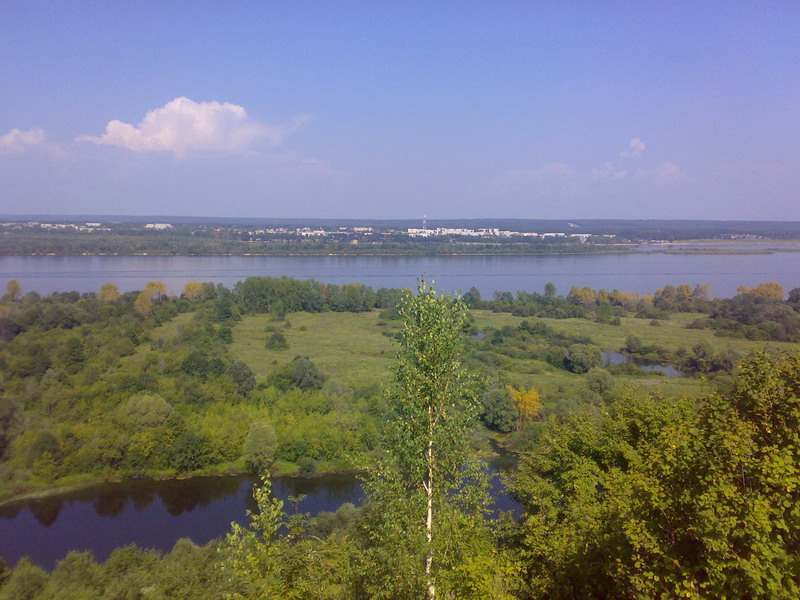 Контактная информация по вопросам взаимодействия с инвесторамиГлава Звениговского муниципального района Республики Марий Эл     Лабутина Наталья Викторовна,  телефон (8-836- 45) 7-14-01;                     адрес электронной почты: sobr.zven@yandex.ruГлава Администрации Звениговского муниципального района Республики Марий Эл  Геронтьев Владимир Евгеньевич,  т. (8-836-45) 7-09-90,  приемная (8-836-45) 7-17-55,  факс - (8-836- 45) 7-33-70; адрес электронной почты: admzven@rambler.ruПервый  заместитель  главы  Администрации Звениговского муниципального района Республики Марий Эл  Петров Сергей Владимирович, т. (8-836-45) 7-14-03, адрес электронной почты: admzven@rambler.ru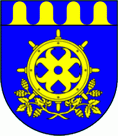 Имеющиеся преимуществаИмеющиеся недостаткиГеографическое положение, транспортная инфраструктураГеографическое положение, транспортная инфраструктураБлагоприятное географическое положение района (в центре ПФО)Наличие транзитной трубопроводной и транспортной сети, судоходных путей по реке Волга.Экологически чистая территорияНаличие лесосырьевых и минеральных ресурсовНевысокая плотность железнодорожных путей общего пользования, отсутствие пристани в районном центре и оборудованного речного порта.Высокая степень изношенности автомобильных дорог общего пользованияНегативные последствия от строительства Чебоксарской ГЭСТрудовой потенциалТрудовой потенциалСоциальная стабильностьСтабильные темпы роста доходов населенияНаличие свободной рабочей силыДостаточно высокий образовательный уровеньНаличие учреждений профессионального образованияРазвитая сеть учреждений социальной сферыНеблагоприятная демографическая ситуацияЭкономический потенциалЭкономический потенциалНаличие крупных и средних промышленных предприятийМногоотраслевой характер промышленного производстваНаличие свободных производственных площадейНаличие инфраструктуры поддержки предпринимательстваОграниченная собственная сырьевая базаВысокая стоимость энергоресурсовНизкая доля малого бизнеса в валовом продуктеИнфраструктурный потенциалИнфраструктурный потенциалНаличие развитой сети автомобильных дорог Высокие темпы телефонизации, в том числе развития сотовой связи Высокий износ инженерных систем Недостаточная обеспеченность населенных пунктов района дорогами с твердым покрытиемЖилищная сфераЖилищная сфераРазвитие индивидуального жилищного строительстваВысокие темпы газификации сельских населенных пунктов Реализация программ капитального ремонта жилых домов и переселения граждан из ветхого и аварийного жилья, обеспечения жильем молодых семей и граждан, проживающих в сельской местностиНаличие ветхого и аварийного жилищного фондаСоциальные процессыСоциальные процессыОбщественно-политическая стабильностьНаличие целевых муниципальных программ, нацеленных на социально-экономическое развитие районаРазвитие иммиграционных процессов Невысокая мобильность трудовых ресурсов в пределах районаТуристический потенциалТуристический потенциалНаличие туристических маршрутов; Наличие рек и озер. Высокая степень изношенности автомобильных дорог общего пользования.ВозможностиУгрозы района за счет продолжающегося миграционного оттока населения и естественной убыли; - рост цен на энергоносители и сырье, что повлечет удорожание производимой продукции и существенно снижает ее конкурентноспособность; - низкая платежеспособность населения; - наличие скрытой безработицы; - вхождение крупных сетевых компаний на рынок розничной торговли; - зависимость бюджета от дотаций и субвенций республиканского бюджета; - сокращение численности населения трудоспособного возраста; - экономическая нестабильность.№п/пНаименование земельного участкаСобственник земельного участкаплощадь земельного участкаНаличие инфраструктурыПримечание1Земельный участок в районе бывшего завода «Зонд»РМЭ,  г. Звенигово (район бывшего завода «Зонд»Городское поселение Звенигово5,6 ганетПод комплексную застройку для индивидуального жилищного строительства2Земельный участок РМЭ, с. Кожласола,ул. Молодежная, участок 1а12:14:0705004:243Городское поселение Красногорский1,2 ганетДля строительства объекта по  производству минерализованной воды3Земельный участок в районе РМЭ, Звениговский район, в южной части кадастрового квартала 12:14:1502002:32Исменецкое сельское поселение3,6 ганетЗемли сельскохозяйственного назначения. Для сельскохозяйственного производства.4Земельный участок  в районе  РМЭ Звениговский район, в 200 м. от поселка 53 квартал (Кокшайское кольцо)Кокшайское  сельское поселение2,7 ганетЗемли сельскохозяйственного назначения5Земельный участок в районе НабережнойРМЭ,  г. Звенигово Городское поселение Звенигово3,5 ганетПерспективное строительство следующих объектов:-речной вокзал;-дайвинг-центр;-террасное жилое образование;-яхтенная школа;-дом рыбака;-пансионат и другие.